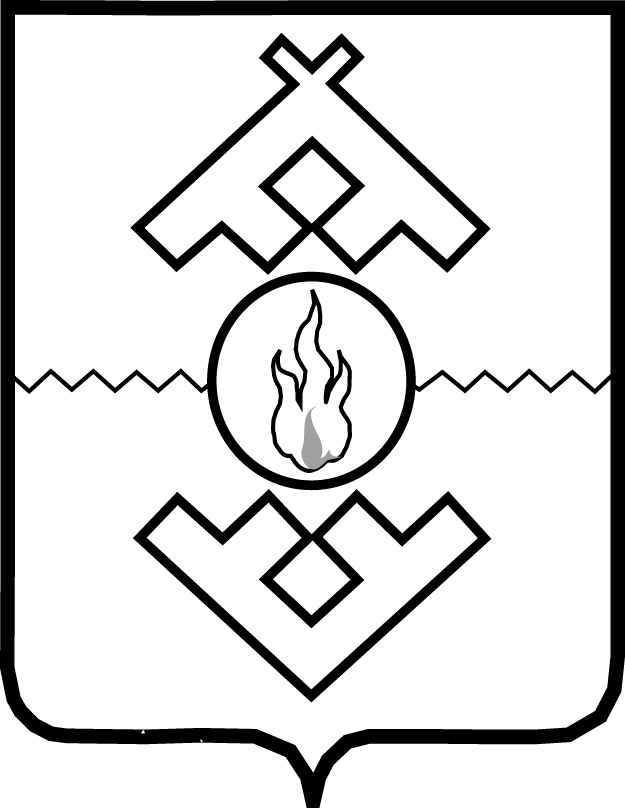 Администрация Ненецкого автономного округаПОСТАНОВЛЕНИЕот ____________ 2021 г. № _____-пг. Нарьян-МарОб утверждении порядка осуществления регионального государственного контроля в области организации дорожного движения на территории Ненецкого автономного округаВ соответствии со статьей 20 Федерального закона от 29.12.2017 года 
№ 443-ФЗ «Об организации дорожного движения в Российской Федерации и о внесении изменений в отдельные законодательные акты Российской Федерации», руководствуясь статьями 3, 7, 17 закона Ненецкого автономного округа от 03.02.2006 № 673-оз «О нормативных правовых актах Ненецкого автономного округа», Администрация Ненецкого автономного округа ПОСТАНОВЛЯЕТ:1. Утвердить Порядок осуществления регионального государственного контроля в области организации дорожного движения на территории Ненецкого автономного округа согласно Приложению.2. Настоящее постановление вступает в силу со дня его официального опубликования.ГубернаторНенецкого автономного округа                                                  Ю.В. БездудныйПриложение к постановлению Администрации Ненецкого автономного округаот ___________ № ____-п«Об утверждении порядка осуществления регионального государственного контроля в области организации дорожного движения на территории Ненецкого автономного округа»Порядокосуществления регионального государственного контроля в области организации дорожного движения на территории Ненецкого автономного округаI. Общие положения1. Настоящий Порядок осуществления регионального государственного контроля в области организации дорожного движения на территории Ненецкого автономного округа (далее – Порядок) разработан в целях реализации положений Федерального закона от 29.12.2017 № 443-ФЗ «Об организации дорожного движения в Российской Федерации и о внесении изменений в отдельные законодательные акты Российской Федерации» (далее – Федеральный закон № 443-ФЗ), закона Ненецкого автономного округа от 19.09.2014 № 84-оз «О регулировании отдельных отношений в области использования автомобильных дорог, осуществления дорожной деятельности, организации дорожного движения и обеспечения безопасности дорожного движения в Ненецком автономном округе» и устанавливает требования к организации и осуществлению регионального государственного контроля в области организации дорожного движения на территории Ненецкого автономного округа (далее – региональный государственный контроль).2. В настоящем Порядке используются следующие основные понятия и термины:уполномоченный орган исполнительной власти – исполнительный орган государственной власти Ненецкого автономного округа, осуществляющий полномочия в области организации дорожного движения;уполномоченные органы местного самоуправления – органы местного самоуправления, осуществляющие полномочия в области организации дорожного движения;уполномоченные организации – организации, подведомственные уполномоченному органу исполнительной власти, уполномоченным органам местного самоуправления, осуществляющие полномочия в области организации дорожного движения в соответствии со статьей 8 Федерального закона № 443-ФЗ;субъекты контроля – уполномоченный орган исполнительной власти, уполномоченные органы местного самоуправления, уполномоченные организации.3. Целями регионального государственного контроля являются предупреждение, выявление и пресечение нарушений требований, установленных Федеральным законом № 443-ФЗ, другими федеральными законами и иными нормативными правовыми актами Российской Федерации, законами и иными нормативными правовыми актами Ненецкого автономного округа, муниципальными нормативными правовыми актами в области организации дорожного движения в отношении автомобильных дорог регионального или межмуниципального и местного значения на территории Ненецкого автономного округа (далее – обязательные требования).4. Региональный государственный контроль осуществляется Департаментом внутреннего контроля и надзора Ненецкого автономного округа (далее – Департамент).5. Под региональным государственным контролем понимаются контроль деятельности субъектов контроля по оценке обеспечения эффективности организации дорожного движения, в том числе по осуществлению мониторинга организации дорожного движения на автомобильных дорогах регионального или межмуниципального, местного значения, по оценке соответствия фактических параметров дорожного движения параметрам, установленным как характеризующие дорожное движение и эффективность дорожного движения в документации по организации дорожного движения, а также по оценке обеспечения эффективности организации дорожного движения в решениях, предусмотренных в документации по организации дорожного движения на территории Ненецкого автономного округа, на территориях муниципальных образований, а также выявление и пресечение нарушений объектами контроля законодательства в области организации дорожного движения.6. В целях осуществления регионального государственного контроля Департамент вправе заключать соглашения о взаимодействии с исполнительными органами государственной власти, органами местного самоуправления, иными государственными органами, а также вправе привлекать к участию в мероприятиях по контролю экспертов, экспертные организации.7. Должностными лицами, уполномоченными на обеспечение регионального государственного контроля, являются:руководитель Департамента внутреннего контроля и надзора Ненецкого автономного округа;заместитель руководителя Департамента внутреннего контроля и надзора Ненецкого автономного округа – начальник управления государственного строительного и жилищного надзора;заместитель начальника управления государственного строительного и жилищного надзора Департамента внутреннего контроля и надзора Ненецкого автономного округа;начальник отдела государственного жилищного надзора и лицензионного контроля управления государственного строительного и жилищного надзора Департамента внутреннего контроля и надзора Ненецкого автономного округа, главный консультант и ведущий консультант данного отдела.II. Основные требования к проведению регионального государственного контроля8. Региональный государственный контроль осуществляется уполномоченными должностными лицами Департамента посредством:1) организации и проведения плановых и внеплановых проверок в форме документарных проверок и (или) выездных проверок субъектов контроля;2) организации и проведения мероприятий по профилактике нарушений обязательных требований;3) организация и проведение мероприятий по контролю, осуществляемых без взаимодействия с субъектами контроля;4) принятия предусмотренных законодательством Российской Федерации и законодательством Ненецкого автономного округа мер по пресечению и (или) устранению последствий выявленных нарушений;5) систематического наблюдения за исполнением обязательных требований, анализа и прогнозирования состояния исполнения обязательных требований при осуществлении деятельности субъектами контроля.9. К отношениям, возникающим при организации и осуществлении регионального государственного контроля в отношении уполномоченного органа исполнительной власти, применяются положения статьи 29.2 Федерального закона от 06.10.1999 № 184-ФЗ «Об общих принципах организации законодательных (представительных) и исполнительных органов государственной власти субъектов Российской Федерации» (далее – Федеральный закон № 184-ФЗ) с учетом особенностей организации и проведения проверок, установленных статьей 20 Федерального закона
№ 443-ФЗ.10. К отношениям, возникающим при организации и осуществлении регионального государственного контроля в отношении уполномоченных органов местного самоуправления применяются положения статьи 77 Федерального закона от 06.10.2003 № 131-ФЗ «Об общих принципах организации местного самоуправления в Российской Федерации» (далее – Федеральный закон № 131-ФЗ) с учетом особенностей организации и проведения проверок, установленных статьей 20 Федерального закона
№ 443-ФЗ.11. К отношениям, возникающим при организации и осуществлении регионального государственного контроля в отношении уполномоченных организаций применяются положения Федерального закона от 26.12.2008 
№ 294-ФЗ «О защите прав юридических лиц и индивидуальных предпринимателей при осуществлении государственного контроля (надзора) и муниципального контроля» (далее – Федеральный закон № 294-ФЗ) с учетом особенностей организации и проведения проверок, установленных статьей 20 Федерального закона № 443-ФЗ.12. Предметом проверок является соблюдение субъектами контроля обязательных требований в части:1) порядка определения основных параметров дорожного движения, установленного в соответствии с пунктом 3 статьи 10 Федерального закона 
№ 443-ФЗ;2) порядка мониторинга дорожного движения, установленного в соответствии с частью 2 пункта 1 статьи 5 Федерального закона № 443-ФЗ;3) перечня профессий и должностей, связанных с организацией дорожного движения, и квалификационных требований к ним, установленных в соответствии с пунктом 10 части 1 статьи 5 Федерального закона № 443-ФЗ;4) требований к документации по организации дорожного движения, установленных в соответствии с частью 5 пункта 1 статьи 5 Федерального закона № 443-ФЗ;5) требований к парковке общего пользования, установленных в соответствии со статьей 12 Федерального закона № 443-ФЗ;6) требований к платной парковке, установленных в соответствии со статьей 13 Федерального закона № 443-ФЗ;7) требований к организации дорожного движения при размещении объектов капитального строительства, установленных в соответствии со статьей 14 Федерального закона № 443-ФЗ;8) требований по обеспечению эффективности организации дорожного движения, установленных в соответствии со статьей 11 Федерального закона № 443-ФЗ.13. Содержание, сроки и последовательность административных процедур при осуществлении регионального государственного контроля устанавливаются административным регламентом, разрабатываемым и утверждаемым в соответствии с постановлением Администрации Ненецкого автономного округа от 30.09.2011 № 216-п «О разработке и утверждении административных регламентов осуществления государственного контроля (надзора) и административных регламентов предоставления государственных услуг».14. Должностные лица Департамента, указанные в пункте 7 настоящего Порядка, при осуществлении полномочий по региональному государственному контролю в области организации дорожного движения пользуются правами, соблюдают ограничения и выполняют обязанности, установленные Федеральным законом от 26.12.2008 N 294-ФЗ "О защите прав юридических лиц и индивидуальных предпринимателей при осуществлении государственного контроля (надзора) и муниципального контроля", а также несут ответственность в соответствии с законодательством Российской Федерации за неисполнение или ненадлежащее исполнение возложенных на них полномочий.17. Должностные лица Департамента несут ответственность за неисполнение или ненадлежащее исполнение возложенных на них обязанностей в соответствии с законодательством Российской Федерации.18. Решения и действия (бездействие) должностных лиц Департамента при осуществлении регионального государственного контроля могут быть обжалованы в административном и (или) судебном порядке в соответствии с законодательством Российской Федерации.______________